ЗАКЛЮЧЕНИЕ по результатам публичных слушаний по проекту «Предоставление разрешения на условно разрешенный вид использования земельных участков по адресу: Белгородская, обл., Ракитянский р-н, с. Лаптевка, ул. Центральная, 66А.» 17 октября 2023 г.                                                                       с.Трефиловка1. Общие сведения о проекте, представленном на публичные слушания:Предоставление разрешения на условно разрешенный вид использования земельного участка с кадастровым номером 31:11:1103001:ЗУ1 площадью 342 кв.м. расположенного по адресу: Белгородская область, Ракитянский район, с. Лаптевка, ул. Центральная, 66А.2. Организатор публичных слушаний: комиссия по правилам землепользования и застройки Трефиловского сельского поселения Ракитянского района Белгородской области.3. Срок проведения публичных слушаний: 17 октября 2023 г.4. Сведения о протоколе публичных слушаний: протокол № 1   от 17.10.2023 г.5. Сведения о проведении экспозиции по материалам (где и когда проведена, количество предложений и замечаний): 09 октября 2023 по 16 октября 2023 года с 10 часов 00 минут до 12 часов 00 минут в здании администрации Трефиловского сельского поселения по адресу: с. Трефиловка, ул. Почтовая, 2. Предложений и замечаний не поступило.6. Сведения о проведении собрания участников публичных слушаний (где и когда проведено, состав и количество участников, количество предложений и замечаний): 17 октября 2023 г в 10 часов 00 минут в здании администрации Трефиловского сельского поселения по адресу: с. Трефиловка, ул. Почтовая, 2. Количество участников 3 чел. Предложений и замечаний участников публичных слушаний не поступило.7. Предложения и замечания участников публичных слушаний: предложений и замечаний не поступило.8. Выводы и рекомендации по проведению публичных слушаний по проекту (аргументированные рекомендации организатора публичных слушаний о целесообразности или нецелесообразности учета внесенных участниками публичных слушаний предложений и замечаний и выводы по результатам публичных слушаний): 1. Одобрить проект предоставления разрешения на условно разрешенный вид использования земельного участка.2. Настоящее заключение о результатах публичных слушаний по проекту предоставления разрешения на условно разрешенный вид использования земельного участка обнародовать в установленном порядке.Председательствующий на публичных слушаниях			       И.В. Федорова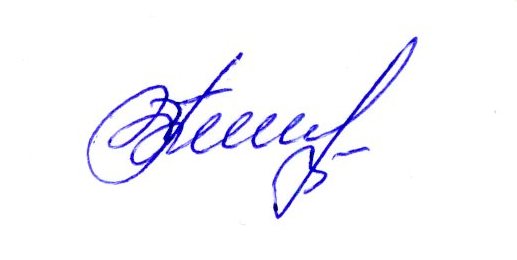 Предложения и замечания участников публичных слушаний, постоянно проживающих на территории, в пределах которой проводятся публичные слушанияВыводы--Предложения и замечания иных участников публичных слушанийВыводы--